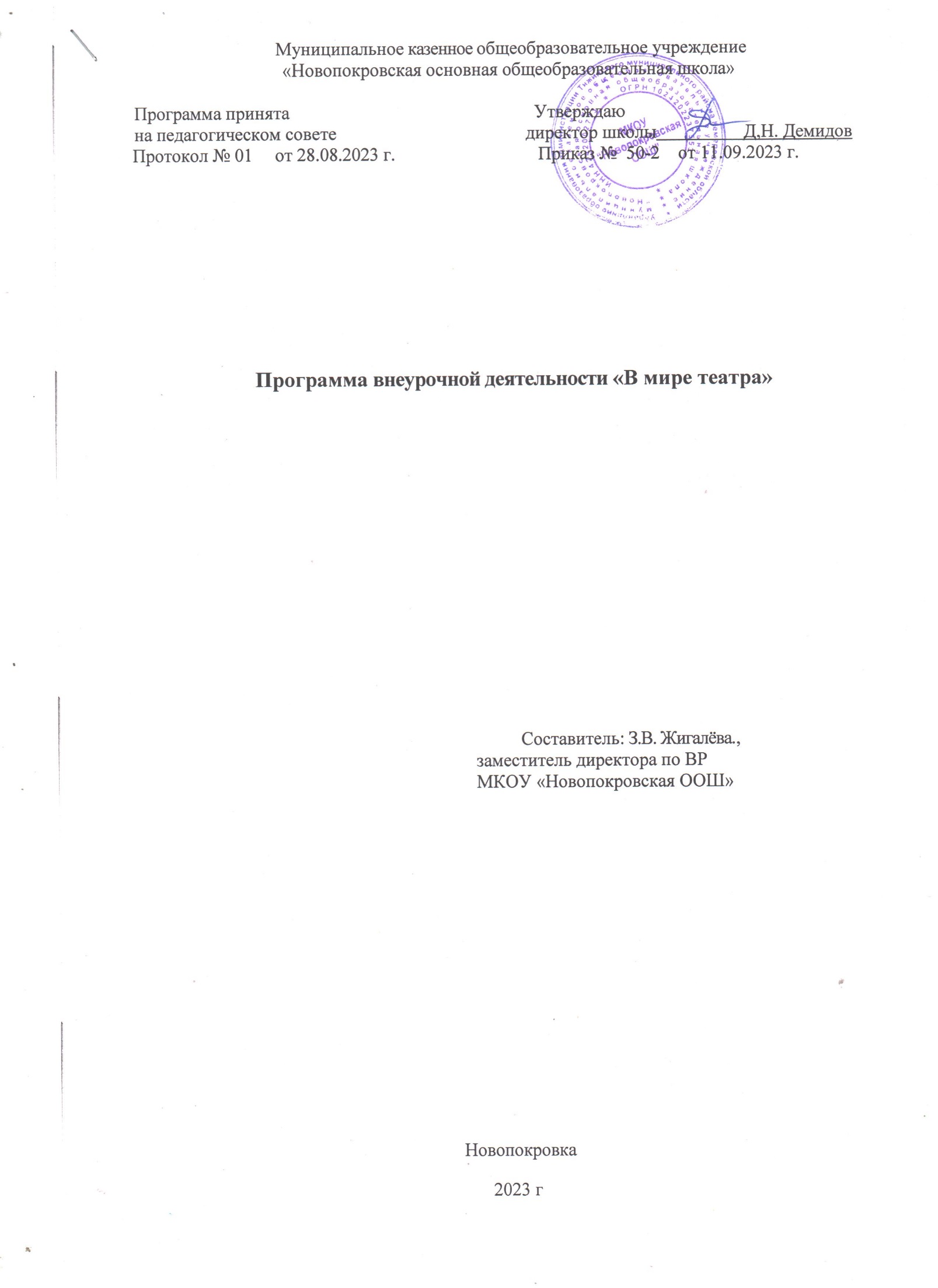 Планируемые результатыПредметные результаты:осознавать значимость театра и театральных постановок;понимать важность чтения для личного развития;развивать свою речь и дикцию;уметь самостоятельно выбирать интересующую литературу;пользоваться справочными источниками для понимания и получения дополнительной информации;ориентироваться в мире театра (работа с каталогом, с открытым библиотечным фондом);составлять краткие аннотации к просмотренным произведениям;пользоваться словарями, справочниками, энциклопедиями.Личностные результаты:оценивать поступки людей, жизненные ситуации с точки зрения общепринятых норм и ценностей; оценивать конкретные поступки как хорошие или плохие;эмоционально «проживать» действие, выражать свои эмоции;понимать эмоции других людей, сочувствовать, сопереживать;высказывать своѐ отношение к героям прослушанных произведений, к их поступкам.Метапредметные результаты:участвовать в беседе о просмотренном спектакле, выражать своѐ мнение и аргументировать свою точку зрения;оценивать поведение героев с точки зрения морали, формировать свою этическую позицию;уметь пользоваться алгоритмом учебных действий;уметь самостоятельно работать с новым произведением;уметь работать в парах и группах, участвовать в проектной деятельности, литературных играх;уметь определять свою роль в общей работе и оценивать свои результатыСодержание программыВведение. Разрешите представиться. История театра. Театр как вид искусства. Первоначальные представления о театре как виде искусства . Развитие представления о видах театрального искусства: театр кукол. Театр – искусство коллективное.Актерская грамота.Многообразие выразительных средств в театре. Значение поведения в актерском искусстве. Бессловесные и словесные действия. Художественное чтение как вид исполнительского искусства . Роль чтения вслух в повышении общей читательской культуры. Основы практической работы над голосом. Артикуляционная гимнастика. Устранение дикционных недостатков и тренинг правильной дикции. Дыхательные упражнения. Постановка речевого голоса. Речь в движении. Коллективное сочинение сказок. Диалог и монолог. Работа над стихотворением и басней. Словесные воздействия. Сценическое движение.Театральная игра .Пьеса – основа спектакля. Текст - основа постановки. Театральный грим. Костюм. Репетиционный период.. Игры на знакомство. Массовые игры. Игры на развитие памяти, произвольного внимания, воображения, наблюдательности. Этюды на выразительность жестов. Этюды с воображаемыми предметами. Этюды с заданными обстоятельствами. Этюды на эмоции и вежливое поведение. Импровизация игр-драматизаций. Диагностика творческих способностей воспитанников. Анализ пьесы, чтение и обсуждение. Образы героев. Театральные постановки согласно репертуарному плану.Экскурсии.Экскурсии в краеведческие музеи, театры.Тематический план№п/пТемаКол-во часов1Ведение3ч2Актерская грамота8ч3Театральная игра20ч4Экскурсии3чИтого:34чСценка «Колобок»Мини-сценка «А надо было ли?»Разучивание скороговорок, считалокМузыкальное-поздравление «Веселые частушки»Театрализовано представление «Новогодний маскарад»Театрализовано представление «Скоро, скоро новый год»Мини-сценка «Коляда, коляда, отворяй ворота»Стихотворные поздравления «Защитникам – СЛАВА!»Агитбригада «Мой Кузбасс»Сценка «Ох уж это 8 марта»Театрализованное представление«Маленькая принцесса»Мини-сценка «Мы к вам заехали на час»Литературно-музыкальная композиция«Письма с фронта»